MNTrac trainingHOW TO UPDATE YOUR CURRENT BED STATUSLog into www.mntrac.org and enter your username and passwordThis training is divided into two sections:1.  Day to Day operations2.  Responding to a request from MNTracDay to day operationsMaintaining your current bed availability census within MNTrac allows your regional coordinators the ability to quickly access the availability within their region.  All hospitals are asked to update their current bed availability at least once a day. To update your daily bed census, simply log into MNTrac to get to your facilities summary page……..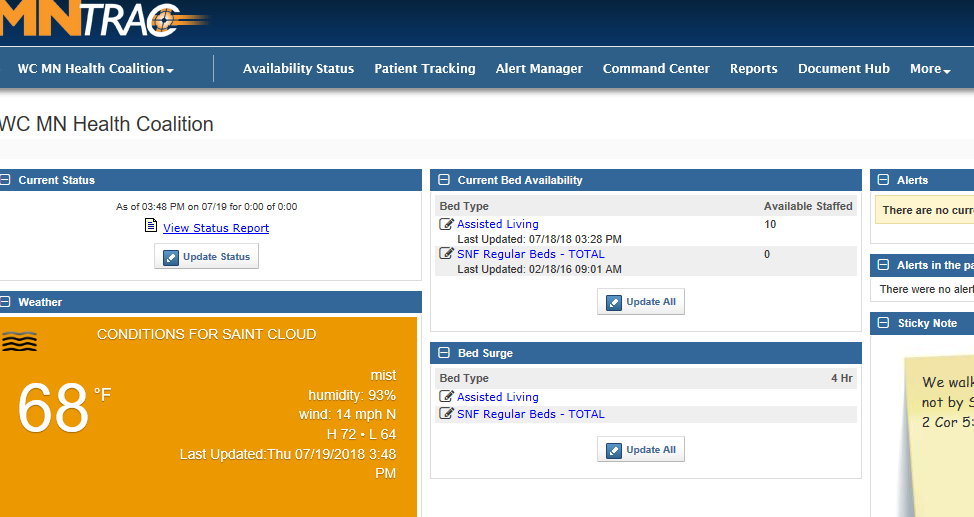 In the Current Bed Availability
 widget – click on the Update All 
button.

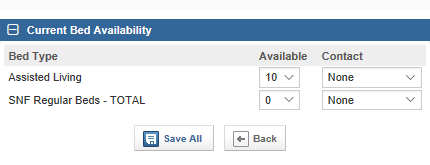  Change the bed available counts
based on your current available 
staffed beds.  You can not select 
a number that is more that what 
your facility is licensed for (in the 
facility set up section).  Make sure
to select your name in the Contact
drop down area.Click Save Allresponding to a bed update alertWhen a regional or state bed update request is activated – you will receive an email, text message or phone call.To acknowledge and update your beds you can either:Click on the “click here” link in the emailorLog into MNTracWhen you log into MNTrac or click on the link within the email, a pop-up box will appear that will request you to put in your credentials and update the bed availability…….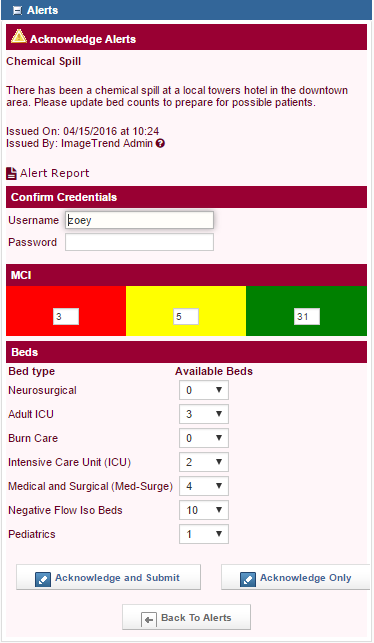 When you put in the updated bedavailability numbers click onAcknowledge and Submit.If you are having someone else putIn the bed availability numbers,please acknowledge the alert by putting in your credentials and clicking on the Acknowledge Only box.